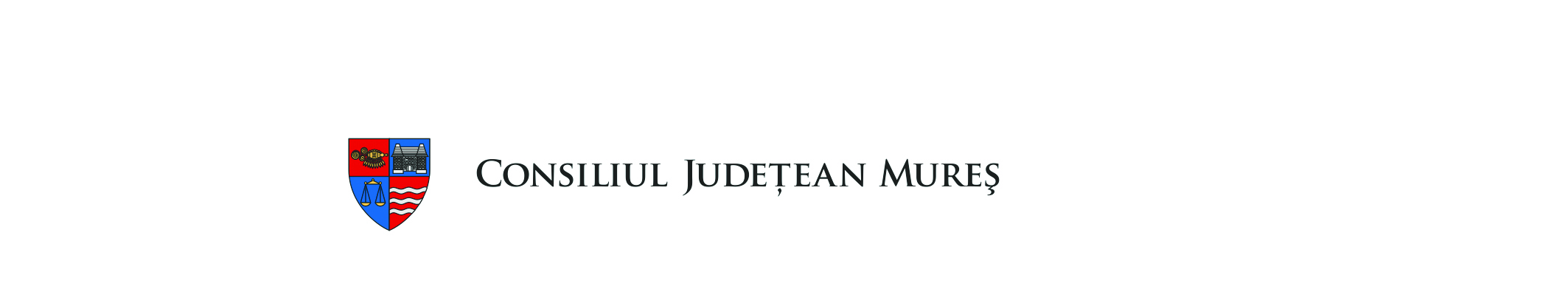 Anexa nr. 1B la RegulamentGHIDUL SOLICITANȚILORpentru finanțarea nerambursabilă din bugetul propriu al Județului Mureș, a unităților de cult din județul Mureș, aparținând cultelor religioase recunoscute din România, în anul 2022Capitolul 1 – Prevederi generaleConsiliul Județean Mureș acordă finanțări nerambursabile unităților de cult aparținând cultelor religioase recunoscute din România, în temeiul Legii nr. 350/2005 privind regimul finanțărilor nerambursabile din fondurile publice alocate pentru activități nonprofit de interes general, cu modificările și completările ulterioare, a Ordonanței Guvernului nr. 82/2001 privind stabilirea unor forme de sprijin financiar pentru unitățile de cult aparținând cultelor religioase recunoscute din România, republicată, cu modificările și completările ulterioare, ale Normelor metodologice pentru aplicarea prevederilor Ordonanței Guvernului nr. 82/2001 privind stabilirea unor forme de sprijin financiar pentru unitățile de cult aparținând cultelor religioase recunoscute din România, aprobate prin Hotărârea Guvernului nr. 1470/2002, republicată, cu modificările și completările ulterioare și ale Hotărârii Consiliului Județean Mureș nr. 11 din 11.02.2022 privind aprobarea programului anual de acordare a finanțărilor nerambursabile din bugetul general al Județului Mureș, pentru anul 2022 în domeniile: cultură, culte, sport, asistență socială și activități de tineret. 1.2. Finanțarea se acordă pentru acoperirea parțială a unui program ori proiect în baza unui contract încheiat între părți.1.3. Pentru același domeniu, un beneficiar nu poate contracta mai mult de două finanțări nerambursabile în decursul unui an fiscal.1.4. În cazul în care un beneficiar contractează, în cursul aceluiași an calendaristic, mai mult de o finanțare nerambursabilă de la autoritatea finanțatoare, nivelul finanțării nu poate depăși o treime din totalul fondurilor publice alocate programelor aprobate anual în buget.1.5. Finanțările nerambursabile nu se acordă pentru activități generatoare de profit și nici pentru activități din domeniile reglementate de Legea nr.182/2002 privind protecția informațiilor clasificate, cu modificările și completările ulterioare.Capitolul 2 – Suma disponibilă pentru finanțare nerambursabilă 2.1. Suma totală disponibilă pentru sprijinul financiar al programelor sau proiectelor unităților de cult din județul Mureș este de 600.000 lei. 2.2. Împărțirea specifică diversității religioase din județului Mureș este următoarea:Cultul Ortodox		320.400 leiCultul Reformat		162.000 leiCultul Romano-Catolic		57.000 leiAlte culte		60.600 leiCapitolul 3 – Categorii de beneficiari3.1. Beneficiarii finanțării nerambursabile sunt unitățile de cult aparținând cultelor religioase recunoscute din România, potrivit Legii nr. 489/2006 privind libertatea religioasă și regimul general al cultelor, republicată, cu modificările și completările ulterioare.Capitolul 4 – Categorii de proiecte pentru care se acordă finanțare nerambursabilă4.1. Activitățile pentru care se acordă finanțare nerambursabilă sunt: construirea lăcașurilor de cult în condițiile aprobării documentațiilor tehnico-economice potrivit reglementărilor în vigoare;repararea lăcașurilor de cult;conservarea și întreținerea bunurilor de patrimoniu aparținând cultelor religioase şi care fac parte din patrimoniul cultural naţional mobil;amenajarea și întreținerea muzeelor cultural-religioase.Notă: Prin lăcaș de cult se înțelege imobilul în care se oficiază servicii religioase sau care deservește acestui scop, respectiv: biserică, casă de rugăciune, templu, moschee, geamie, sinagogă, casă de adunare, capelă, ansamblu monahal, clopotniță, arhondaric, trapeză, paraclis, chilie și alte clădiri și dependințe asimilate acestora.Capitolul 5 – Criterii de eligibilitate5.1. Pentru a putea participa la selecție, solicitantul trebuie să îndeplinească următoarele cerințe minime:a) să desfășoare activitatea pentru care solicită finanțarea pe teritoriul județului Mureș;b) să nu aibă restanțe la bugetul de stat sau la bugetul local;c) în cazul în care a beneficiat de finanțare nerambursabilă din bugetul județean, acesta și-a îndeplinit obligațiile asumate.Capitolul 6 – Categorii de cheltuieli eligibile 6.1. Sunt eligibile cheltuielile cu materialele și manopera aferentă executării lucrărilor.6.2. (1) Finanțările nerambursabile acordate nu pot fi folosite pentru acoperirea unor debite ale beneficiarilor sau pentru cheltuieli salariale ale beneficiarilor.(2) Finanțările nerambursabile nu pot fi utilizate pentru activități generatoare de profit.Capitolul 7 – Reguli referitoare la elaborarea și prezentarea cererii de finanțare7.1. Documentația de solicitare a finanțării nerambursabile va cuprinde următoarele:a) formularul de solicitare a finanțării – original, conform modelului prevăzut în anexa nr. 1 la prezentul Ghid;b) bugetul de venituri și cheltuieli al proiectului – original, conform modelului prevăzut în anexa nr. 2 la prezentul Ghid;c) devizul de lucrări pentru construcții și reparații, întocmit potrivit reglementărilor în vigoare, pentru lucrările de executat/ rămase de executat, datat pe anul în curs – copie;d) copie autorizație de construire, eliberată potrivit Legii nr. 50/1991 privind autorizarea executării lucrărilor de construcții, republicată, cu modificările și completările ulterioare, în cazul lucrărilor de construire;e) copia avizului eliberat de instituțiile specializate în domeniul patrimoniului cultural național, potrivit legislației în vigoare privind restaurarea și conservarea monumentelor istorice și a bunurilor din patrimoniul cultural național, în cazul monumentelor istorice și al bunurilor din patrimoniul cultural național;f) copia avizului eliberat de către Comisia pentru pictură bisericească, în cazul lucrărilor de pictură a lăcașurilor de cult aparținând Bisericii Ortodoxe Române;g) adeverință/certificat emise în baza prevederilor Legii cultelor nr. 489/2006 prin care se atestă că este un cult religios recunoscut în condițiile legii – original/copie;h) dovada existenței surselor de finanțare proprii sau oferite de terți, din care să rezulte deținerea disponibilităților bănești reprezentând cota proprie de 10% finanțare a solicitantului din valoarea totală a finanțării:- extras de cont care să dovedească existența disponibilului;- contracte de sponsorizare;- alte forme de sprijin financiar ferm din partea unor terți;Notă: Contractele de sponsorizare trebuie să fie clare, să fie specificată suma cu care se finanțează proiectul, formularele să fie semnate, înregistrate de ambele părți semnatare și să reflecte în mod expres faptul că se refere la programul/ proiectul/ acțiunea pentru care se solicită finanțare și perioada de derulare a acesteia.i) certificatul de înregistrare fiscală;j) certificat fiscal din care să rezulte că solicitantul nu are restanțe către bugetul de stat eliberat de Agenția Națională de Administrare Fiscală (ANAF) – original sau copie legalizată;k) certificat fiscal din care să rezulte că solicitantul nu are restanțe către bugetul local eliberat de autoritățile administrației publice locale de la sediul social al solicitantului finanțării – original sau copie legalizată;l) extras de cont bancar;m) declarație pe proprie răspundere, conform modelului prevăzut în anexa nr. 3 la prezentul ghid – original, din care să rezulte că:nu are obligații de plată exigibile și nu este în litigiu cu instituția finanțatoare;nu are obligații de plată exigibile privind impozitele și taxele către stat, precum și contribuțiile către asigurările sociale de stat;informațiile furnizate instituției finanțatoare în vederea obținerii finanțării sunt veridice;nu se află în situația de nerespectare a dispozițiilor statutare, a actelor constitutive și a regulamentelor proprii;se obligă să participe cu o contribuție financiară de minimum 10% din valoarea totală a finanțării;nu face obiectul unei proceduri de dizolvare sau de lichidare și nu se află în stare de dizolvare ori de lichidare, în conformitate cu prevederile legale în vigoare;nu beneficiază de un alt contract de finanțare din fonduri publice pentru același proiect de la aceeași autoritate finanțatoare în cursul anului fiscal curent;nu a beneficiat/a beneficiat în anul fiscal în curs de finanțare nerambursabilă de la instituția ......................................, în sumă de .......................... lei; va utiliza sumele primite cu titlu de finanțare nerambursabilă exclusiv pentru derularea programului/proiectului/acțiunii menționate în formularul de solicitare;n) documente relevante privind activitatea semnificativă a cultului religios, după caz;o) fotografii ce atestă stadiul existent al obiectivului ce impune executarea de lucrării/ intervenției pentru care se solicită sprijin financiar.Notă: Documentele care se depun în copie vor fi certificate pentru conformitate cu originalul de către solicitant, sub sancțiunea neluării în considerare.7.2. (1) Fiecare documentație de solicitare a finanțării se va depune până la termenul limită de depunere a cererilor prevăzut în anunțul de participare, într-un exemplar, pe suport de hârtie, la sediul Consiliul Județean Mureș, Piața Victoriei nr.1, Tîrgu Mureș, județul Mureș, cam.1 – Registratura sau prin poștă, sub condiția primirii acestora până la termenul limită de depunere a cererilor prevăzut în anunțul de participare, într-un plic închis și va purta mențiunea:Către,Consiliul Județean Mureș, 540026 Tîrgu-Mureș, Piața Victoriei, nr.1SOLICITARE DE FINANȚARE NERAMBURSABILĂ PENTRU ANUL 2021DOMENIUL CULTENUMELE ȘI ADRESA COMPLETĂ A SOLICITANTULUI(2) Nu se admit două sau mai multe documentații de solicitare a finanțării nerambursabile în același plic, sub sancțiunea neluării în considerare a acestora.(3) Cererile de finanțare trimise prin alte mijloace (fax, e-mail), depuse la alte adrese sau în afara termenului nu vor fi luate în considerare.7.3. Propunerea de proiect are caracter ferm și obligatoriu din punct de vedere al conținutului și trebuie să fie semnată, pe propria răspundere, de către solicitant sau de către o persoană împuternicită legal de acesta.7.4. Bugetul proiectului va fi prezentat exclusiv în lei și va rămâne ferm pe toată durata de îndeplinire a contractului de finanțare nerambursabilă după încheierea acestuia.7.5.(1) Potențialii beneficiari pot solicita clarificări în scris. Solicitarea de clarificare se depune, sub sancțiunea neluării în considerare, prin poștă, e-mail, fax - precizate în anunțul de participare, sau la registratura Consiliului Județean Mureș, astfel încât să parvină autorității finanțatoare cu cel puțin 10 zile calendaristice anterior expirării termenului limită de depunere a cererilor prevăzut în anunțul de participare și va conține, sub aceeași sancțiune, indicarea domeniului, a faptului că aceasta constituie o solicitare de clarificare, datele de identificare ale solicitantului și adresa de corespondență.(2) Răspunsurile la aceste solicitări se vor da în scris cel târziu cu 5 zile înainte de data limită pentru depunerea cererilor de finanțare și vor fi afișate/publicate pe pagina de internet a Consiliului Județean Mureș, la secțiunea aferentă domeniului respectiv.Întocmit: Kakasi AndrasVerificat: Adriana Farkas, Șef serviciu  Genica Nemeș, Director executiv  Elena Popa, Șef serviciu  Alin Mărginean, Director executiv